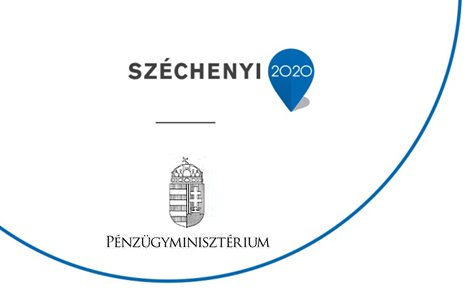 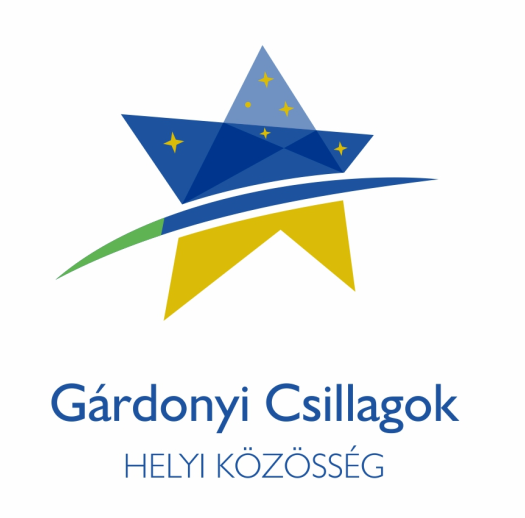 3. számú mellékletNyilatkozat a beszerzendő eszközök listájárólAlulírott ……………………………………………………… (név, szervezet) ezúton nyilatkozom, hogy a következő tárgyi eszközökre lesz szüksége a projekt megvalósítása során:(A fenti sorok tetszőlegesen bővíthetők.)Kelt:	Cégszerű aláírás:Eszköz neveElszámolható bruttó költsége (Ft)Felhasználás módjaBeszerzés várható időpontja1.2.3.4.5.6.7.8.9.10.